Use the following Template to write your final Report, preferably as a Word document using font size 12 or 14. 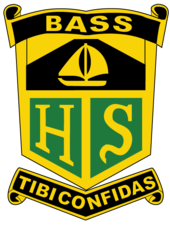 Bass High SchoolAssessment Task 2YEAR 8 SCIENCETask TypeTask TitleFIRST-HAND INVESTIGATION DEPTH STUDYLight and its Effects on Plant GrowthTask WeightingKnowledge and Understanding                  10%Working Scientifically                                  30%Date Due19 October 2020; Monday Week 2   󠇯Submission InstructionsYour finished report is to be handed to your Science Teacher in class on or before the due date.SupportAs scheduled by your Science Teacher in class.Attend the homework centre and seek assistance.Task: You are to undertake a research project in Science. This is a mandatory part of the Stage 4 Science syllabus. You may undertake the project as a group but must submit your own completed report. Introduction:•	The scientific method is a way to ask and answer scientific questions by making            observations and doing experiments.•	The steps of the scientific method are to:Choose a problem or idea and write an Inquiry Question.Conduct a background research (main component of knowledge and understanding)Construct and test a hypothesis by doing an experiment(s)Analyse your dataCommunicate Your ResultsDraw a Conclusion•	It is important for your experiment to be a “fair test”. A "fair test" occurs when you change only one variable and keep all other conditions the same. Your results must be:valid [measure what you intend to] and must be reliable [be repeated and an average value recorded].Name:………………………………………………………..       Year 8………….In this task you are required to:conduct a virtual experiment to investigate what colours of the light spectrum cause the most plant growth by following the given procedure.  record all information needed for your report, eg. height of plants, colour of light, number of days experiment was done, type of plants testedIn this task you are required to:conduct a virtual experiment to investigate what colours of the light spectrum cause the most plant growth by following the given procedure.  record all information needed for your report, eg. height of plants, colour of light, number of days experiment was done, type of plants testedINSTRUCTIONSGo to the following website: https://bit.ly/1bePtGt.This URL will take you to the following websitehttp://www.glencoe.com/sites/common_assets/science/virtual_labs/LS12/LS12.htmlFollow the instructions on the website to complete your investigationOutcomes being assessed:Plagiarism Student confirmation In placing a tick in the space provided you are indicating that this is all your own work.Student Signature: …………………………………………………Students who are absent Failure to satisfactorily complete this task by the due date or if absent on the day, will require you to submit a medical certificate to the Science Head Teacher for review of your situation or a mark of zero will be awarded.REPORT FORMAT & MARKING CRITERIAHeadingKnowledge & Understanding OutcomesMarksMarksMarksTitleAppropriate Title for this investigation01Inquiry QuestionWhat are you going to investigate? [Stated as a question.]012IntroductionDefines “photosynthesis” & states the reactants and products012IntroductionDescribes where plants get their energy for photosynthesisExplains where and how plants trap sunlight012IntroductionClarifies the colours of light needed for photosynthesis01IntroductionDescribes the effect these colours will have on plant growth01TOTAL: Knowledge & UnderstandingTOTAL: Knowledge & Understanding/8/8/8HeadingWorking Scientifically OutcomesMarksMarksMarksAimThe purpose of your investigation – starts with “To…..”01HypothesisAn ‘educated guess’ and explains why 012VariablesIndependent variable – what you changed [the “cause”]01VariablesDependent variable – what you measured [the “effect”]01VariablesControlled variables – list TWO that were kept constant012ResultsUses an appropriate Results Table to present data01ResultsWrites correct headings and units for measurements 012ResultsEvidence of reliability in measurements [More than 1 trial]01ResultsCalculates averages – must be included in the Results Table01AnalysisPlots Independent and Dependent variables on correct axes 01AnalysisAccurately scales the axes {as needed] 012AnalysisAccurately labels the ‘x’ and ‘y’ axes [as needed]012AnalysisConstructs an accurate graph using the “best fit” trend 01DiscussionExplains the relationship between the variables investigated012DiscussionDescribes the trend indicated by  the graph01DiscussionExplains if Hypothesis is supported or not012DiscussionDiscusses at least TWO sources of error in this investigation012DiscussionSuggests TWO ways to improve this investigation012ConclusionWrites a short summary of your investigation 01BibliographyCites at least TWO reliable websites as references012JournalDated entries describing progress of the investigation 012TOTAL: Working ScientificallyTOTAL: Working Scientifically/32/32/32